Caterpillar 420e Loader Backhoe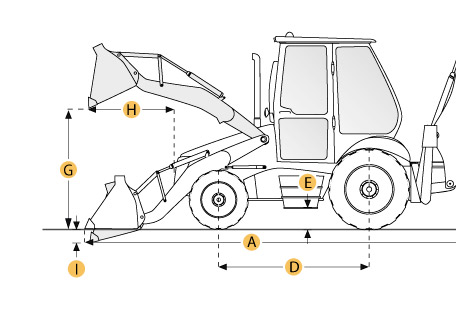 Selected DimensionsSpecificationBackhoeBackhoeBackhoeJ. Load Height - Std11.9 ft in3636 mmK. Reach From Swivel - Std18.4 ft in5618 mmL. Dig Depth - Std14.3 ft in4360 mmM. Reach at Load Height - Std5.8 ft in1768 mmDimensionsDimensionsDimensionsA. Transport Length24.1 ft in7343 mmB. Transport Width8 ft in2438 mmC. Transport Height11.8 ft in3577 mmD. Wheelbase7.3 ft in2200 mmE. Ground Clearance1 ft in320 mmF. Height to Top of Cab9.3 ft in2819 mmLoaderLoaderLoaderG. Clearance at Max Dump Height8.4 ft in2573 mmH. Reach at Max Dump Height2.8 ft in853 mmI. Dig Depth4 in106 mmEngineEngineEngineMakeCaterpillarCaterpillarModelC4.4 DITC4.4 DITGross Power101 hp75.3 kwNet Power93 hp69.4 kwDisplacement268 cu in4.4 LPower Measured @2200 rpm2200 rpmTorque Measured @1400 rpm1400 rpmNet Torque Rise36 %36 %Net Max Torque301 lb ft408.1 NmOperationalOperationalOperationalOperating Weight 4wd16115.8 lb7310 kgMax Weight24250.8 lb11000 kgFuel Capacity38 gal144 LHydraulic System Fluid Capacity20.9 gal79 LOil System Fluid Capacity2 gal7.6 LCooling System Fluid Capacity4.4 gal16.7 LTransmission Fluid Capacity5 gal19 LFront Axle Fluid Capacity2.9 gal11 LRear Axle Fluid Capacity4.4 gal16.5 LTurning Radius17.8 ft in5420 mmTire Size Front - 2wd / 4wd11L-16 F-3/12.5/80-18 (10ply) 1-3 Super Traction11L-16 F-3/12.5/80-18 (10ply) 1-3 Super TractionRear Tires Size 2wd/4wd19.5L-24 (12 ply) R4 ATU/ 19.5L-24 (12 ply) IT 52519.5L-24 (12 ply) R4 ATU/ 19.5L-24 (12 ply) IT 525Operating Voltage12 V12 VTransmissionTransmissionTransmissionNumber of Forward Gears44Number of Reverse Gears44Max Speed - Forward24.9 mph40.1 km/hMax Speed Reverse24.9 mph40.1 km/hBackhoeBackhoeBackhoeDig Depth - Std14.3 ft in4360 mmDig Depth - Ext17.9 ft in5456 mmReach From Swivel - Std18.4 ft in5618 mmReach From Swivel - Ext21.8 ft in6666 mmBucket Dig Force - Std13875 lb6293.6 kgBucket Dig Force - Ext13863 lb6288.2 kgLoad at Max Lift - Std3511 lb1596 kgLoad at Max Lift - Ext2288 lb1040 kgLoad Height - Std11.9 ft in3636 mmLoad Height - Ext13.6 ft in4145 mmReach at Load Height - Std5.8 ft in1768 mmReach at Load Height - Ext9.1 ft in2771 mmLoaderLoaderLoaderBucket Capacity1.3 yd30.96 m3Bucket Width7.4 in2262 mmBucket Breakout Force10242 lb45.6 kNLift Capacity at Full Height6457 lb2929 kgClearance at Max Dump Height8.4 ft in2573 mmReach at Max Dump Height2.8 ft in853 mmDig Depth4 in106 mmHydraulicHydraulicHydraulicPump Typevariable-flow, axial pistonvariable-flow, axial pistonPump Flow Capacity43 gal/min163 L/minRelief Valve Pressure3611 psi24898 kPaDimensionsDimensionsDimensionsTransport Length24.1 ft in7343 mmTransport Width8 ft in2438 mmTransport Height11.8 ft in3577 mmHeight to Top of Cab9.3 ft in2819 mmWheelbase7.3 ft in2200 mmGround Clearance1 ft in320 mm